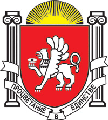 АДМИНИСТРАЦИЯ СОВЕТСКОГО РАЙОНА РЕСПУБЛИКИ КРЫМ                                                                                                                                       ПОСТАНОВЛЕНИЕ                             от _19 апреля___2016___ № _170                                                           пгт  СоветскийВ соответствии с Федеральным законом                                                                                                    от 06 октября 2003 года № 131- ФЗ "Об общих принципах организации местного самоуправления в Российской Федерации", Федеральным законом                                                  от 12 января 1996 года № 7-ФЗ "О некоммерческих организациях", Единым квалификационным справочником должностей руководителей, специалистов и других служащих, утверждённым постановлением Министерства труда Российской Федерации от 21 августа 1998 года № 37, постановлением администрации Советского района Республики Крым от 03 ноября 2015 года № 306 "О создании муниципального казенного учреждения "Центр по обеспечению деятельности учреждений культуры", администрация Советского района Республики Крым постановляет:1. Утвердить структуру муниципального казенного учреждения "Центр по обеспечению деятельности учреждений культуры" согласно приложению. 2. Утвердить предельную численность муниципального казенного учреждения "Центр по обеспечению деятельности учреждений культуры" в количестве 9 (девяти) единиц. 3. Постановление администрации Советского района Республики Крым               от 19 ноября 2015 года № 328 "Об утверждении структуры и предельной численности муниципального казенного учреждения "Центр обеспечения деятельности учреждений культуры" считать утратившим силу.4.Контроль за исполнением настоящего постановления оставляю за собой. 5.Настоящее постановление вступает в силу с 01 июля 2016 года.Глава администрации Советского района Республики Крым                                                        В.О. Трегуб                                                                   Приложение                                                                    УТВЕРЖДЕНО                                                                   Постановление администрации                                                                   Советского района Республики  Крым                                                                   от «_19_»_апреля__2016_г.№ _170__СТРУКТУРАмуниципального казенного учреждения «Центр по обеспечению деятельности учреждений культуры»Управление бухгалтерского учёта, экономического анализа, планирования и              материально-технического обеспечения.Отдел планирования, бухгалтерского учёта и экономического анализа. Отдел материально-технического обеспечения. Руководитель аппарата администрации Советского района Республики Крым                                                     В.Д. ПичуринАДМІНІСТРАЦІЯСОВЄТСЬКОГО РАЙОНАРЕСПУБЛІКИ КРИМКЪЫРЫМ                      ДЖУМХУРИЕТИ                                              СОВЕТСКИЙ                                  БОЛЮГИНИНЪ  ИДАРЕСИОб утверждении структуры и предельной численности муниципального казенного учреждения "Центр по обеспечения деятельности учреждений культуры"